Túrakód: F-29-f  /  Táv.: 29 km  Szintidő: 4:09 óra, (átlagseb.: 6,99 km/h  /  Frissítve: 2020-10-29Túranév: Futó 29 km-es felmérőRésztávokhoz javasolt rész-szintidők (kerekített adatok, átlagsebességgel kalkulálva):Feldolgozták: Baráth László, Hernyik András, Valkai Árpád, 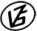 Tapasztalataidat, élményeidet őrömmel fogadjuk! 
(Fotó és videó anyagokat is várunk.)RésztávRésztávRész-szintidőRész-szintidőF-29-f_01-rtRajt-Cél  (Dózsa-ház) - 147-es vasút hídfő NYDNY0:590:59F-29-f _02-rt147-es vasút hídfő NYDNY - Öregszőlők harangláb DK1:042:04F-29-f _03-rtÖregszőlők harangláb DK - 147-es vasút hídfő NYDNY1:043:10F-29-f _04-rt147-es vasút hídfő NYDNY - Rajt-Cél (Dózsa-ház)0:594:09